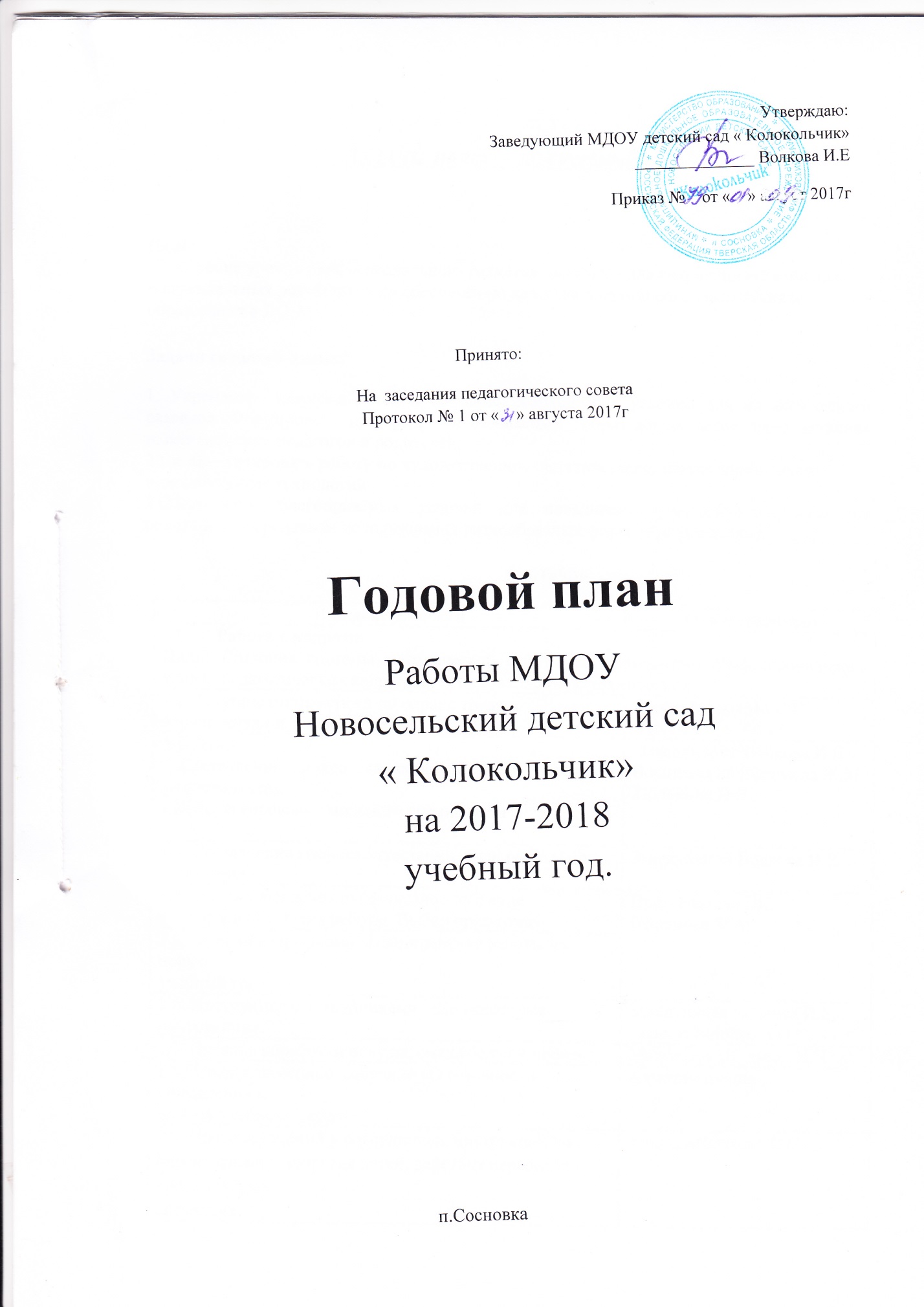 ЗАДАЧИ  НА 2017 – 2018 УЧЕБНЫЙ ГОДЦель:                                                                                                                                                               Повышение уровня профессионального развития педагогов для сохранения стабильных положительных результатов по обеспечению качества дошкольного воспитания и образования в ДООЗадачи годового плана:1. Укрепление здоровья детей и создание необходимых условий для их физического  развития. Формировать здоровый   и безопасный  образ жизни детей через активное взаимодействие педагогов и родителей.  2.Систематизировать работу по художественно – эстетическому направлению через инновационные технологии.3.Обеспечение благоприятных условий для повышения педагогической культуры родителей, посредством использования разнообразных форм взаимодействия.                                                                              Сентябрь                                                                Октябрь                                                                    Ноябрь                                                                       Декабрь                                                                                Январь                                                              Февраль                                                                              Март Апрель                                                                             Май Вид деятельностиОтветственныйРабота с кадрамиЦель: Создание системы методической работы по повышению профессионального уровня педагогических кадров через инновационную технологию.Работа с кадрамиЦель: Создание системы методической работы по повышению профессионального уровня педагогических кадров через инновационную технологию.1.1. Текущие инструктажи по охране труда и охране жизни и  здоровья детей.Завхоз Монахова О.С.1.2. ШМС:-Составление плана оказания помощи молодым специалистам - Консультирование молодого специалиста Заведующий Волкова И.Е.Воспитатели Ефремова Ж.МТюлькина Н.В1.3. Составление графика аттестации, план работы по  аттестацииЗаведующий Волкова И.Е.1.4.Отчетно выборное профсоюзное собрание «Утверждение плана работы. Выбор профкома».Председатель ПК Ефремова Ж.М.1.5.Заседание Профкома «Планирование работы на новый учебный год.Председатель ПК Ефремова Ж.М.1.6. Инструктаж с сотрудниками  «Должностныеинструкции».Заведующая Волкова И.Е.                 , завхоз Монахова О.С.1.7. Правила обработки посуды, смена белья и прочее.Медсестра Шульбах Н.Н1.8.Производственное  собрание «О готовности учреждения к новому учебному году»Администрация1.9. Проверка знаний у сотрудников, инструкции по охране жизни и здоровья детей, действия персонала в чрезвычайных ситуациях.Завхоз Монахова О.С2. Организационно-педагогическая работа2. Организационно-педагогическая работа .    Тема: «Приоритетные направления образовательной политики в ДОУ в условиях реализации ФГОС ДОО»       Цель: определение направление воспитательно – образовательной деятельности в ДОУ на учебный год, ознакомить педагогический коллектив с планом работы на учебный год, обсуждение реализации ООП; РП педагогов в соответствии с требованиями ФГОС ДОО .    Тема: «Приоритетные направления образовательной политики в ДОУ в условиях реализации ФГОС ДОО»       Цель: определение направление воспитательно – образовательной деятельности в ДОУ на учебный год, ознакомить педагогический коллектив с планом работы на учебный год, обсуждение реализации ООП; РП педагогов в соответствии с требованиями ФГОС ДООПодготовка к педсоветуПодготовка к педсовету2.1. Изучение  программ по своим возрастным         группам.Воспитатели групп2.2. Подготовка и оформление документации в группах.Воспитатели групп2.3. Ознакомление  с новинками периодической печати и методической литературы. Заведующий, воспитатели2.4.Подготовка наглядной информации к педсоветуВоспитатель Ефремова Ж.М.2.6. Педагогический совет № 1      «Перспективы работы на 2017 -2018 учебный год»  (установочный)Заведующий Волкова И.Е.1) Анализ работы за летне-оздоровительный период.Воспитатель Ефремова Ж.М2) Ознакомление педагогического коллектива с годовым планом детского сада  на 2017 -2018 уч. год.Заведующий Волкова И.Е.3) Аннотация и утверждение перечня программ и технологий, используемых в работе детского сада. Заведующий Волкова И.Е.4) Утверждение годового плана,сеток занятий.Воспитатель Тюлькина Н.В.5)Консультация для воспитателей «Адаптация детей к условиям детского сада». Воспитатель Григорьева Н.С.2.7.Проведение праздника, посвящённое Дню Знаний. Воспитатели Тюлькина Н.В. Ефремова Ж.М2.8. Первичная диагностика детей на начало учебного года.Педагоги детского сада3. Контроль и руководство3. Контроль и руководство3.1. Эстетическое оформление групповых помещений          (персональный)Заведующая Волкова И.Е.3.2. Соблюдение правил внутреннего распорядкаЗаведующая Волкова И.Е.3.3.Состояние групповых участковМетодист Рахимжанова А.К.3.4.Организация питанияМедицинская сестра                   Шульбах Н.Н4. Работа с родителями и социумом4. Работа с родителями и социумом     Цель: установить партнерские отношения с семьей ребенка, объединить усилия для развития и воспитания детей, создать атмосферу общности интересов, эмоциональной поддержки;     Цель: установить партнерские отношения с семьей ребенка, объединить усилия для развития и воспитания детей, создать атмосферу общности интересов, эмоциональной поддержки;4.1. Оформление паспорта  безопасности ребенка,(семейных       паспортов, сведений о родителях)Воспитатели групп4.2. Составление социального паспорта ДОУ заведующий4.3. Проведение обще родительских и групповых собраний      «Задачи воспитательно-образовательной работы        на 2017 – 2018 учебный год» Воспитатель Григорьева Н.С4.4. Составление плана работы родительского комитета Воспитатель Григорьева Н.С.4.5. Заключение договоров с родителямиЗаведующий5. Административно-хозяйственная работа5. Административно-хозяйственная работа 5.1. Работа по благоустройству территории.  Завхоз Монахова О.С 5.2. Анализ маркировки мебели и подбора мебели в группах.  Медсестра Шульбах Н.Н.воспитатели групп.5.3. Обновление сайта 2 раза в неделюАдминистратор сайта Вид деятельностиОтветственный1. Работа с кадрами1. Работа с кадрами1.1. Рейд комиссии по охране труда, Завхоз Монахова О.С1.2. Подготовка групп ДОУ к зиме, уборка территории.Завхоз Монахова О.С1.3.ТБ на кухне, работа с электроприборами. Прачечная, Завхоз Монахова О.С1.4.Помощь воспитателям по подготовке материалов к аттестацииЗаведующий МДОУ2. Организационно–педагогическая работа2. Организационно–педагогическая работа2.1. Подготовка к педсовету № 2 «Детский сад и семья: аспекты  взаимодействия»  (тематический) заведующий.2.2.Система работы по взаимодействию с родителями: (месячник)-смотр – конкурс «Лучший информационный центр для   родителей»;-родительское собрание во II младшей группе «Воспитание   самостоятельности у детей младших дошкольников»;   (Тюлькина Н.В)Воспитатели,2.3. Мастер – класс для родителей «Сказка спешит на помощь»Воспитатель Ефремова Ж.М.2.4.Ярмарка "Дары природы". Выставка детских рисунков «Осенний букет» Григорьева Н.С.2.7. Тематические осенние развлечения во всех возрастных группах. воспитатели2.8. «Сундучок педагогических находок» домашнее задание педагогам.воспитатели3. Контроль и руководство 3. Контроль и руководство 3.1. Организация сотрудничества с родителями (тематический) заведующий3.2.Организация питания (оперативный)Медсестра Шульбах Н.Н3.3«Двигательная активность дошкольника в режиме дня».(.Планирование и проведение утренней гимнастики и гимнастики   пробуждения .) Григорьева Н.С.4. Работа с родителями и социумом4. Работа с родителями и социумом4.1. Участие в ярмарке "Дары природы". педагоги4.2.Анкета для родителей «Качество работы дошкольного учреждения».Воспитатели групп5. Административно-хозяйственная работа5. Административно-хозяйственная работа 5.1. Подача заявлений на аттестациюпедагоги 5.2. Рейд по проверке санитарного состояния групп. Медсестра Шульбах Н.Н. заведующий Волкова И.Е. .5.3. Обновление сайта 2 раза в неделюАдминистратор сайта Вид деятельностиОтветственный1. Работа с кадрами1.1. Постоянный контроль за своевременной  родительской платой, выполнением детодней; уровнем заболеваемости воспитанников и сотрудников.Заведующая Волкова И.Е.1.2.Санитарное состояние групп.Медсестра Шульбах Н.Н.1.3.Помощь воспитателям в подготовке материалов По аттестации.Заведующий .1.4. Работа воспитателей по самообразованию. воспитатели.2. Организационно-педагогическая работа2. Организационно-педагогическая работаПедсовет № 2 «Детский сад и семья: аспекты  взаимодействия»  (тематический) Цель: активизация деятельности педагогов в вопросах взаимодействия с семьями воспитанников.2.1. Вступительное слово.заведующий2.2.Психологический тренинг «Поиск сокровищ».Тюлькина Н.В2.3.Психологическая разминка «Очень я собой горжусь».Григорьева Н.С.2.4 «Страница мудрых мыслей» (домашнее задание)Педагоги2.5. Решение педсовета.заведующий3.Контроль и руководство3.1. Соблюдение учебной нагрузки (предупредительный)заведующий3.2. Организация питания, воспитание культуры поведения за столом (оперативный)Медсестра Шульбах Н.Н4. Работа с родителями и социумом4. Работа с родителями и социумом4.1.Семейные альбомы, фоторепортажиВоспитатели групп4.2. Фотовыставка «В гостях у осени» (по страничкам осенних праздников)Воспитатели групп5. Административно-хозяйственная работа5. Административно-хозяйственная работа5.1. Разработка плана профилактических мероприятий по ОРЗ и гриппу.Медсестра Шульбах Н.Н5.2.Работа по оформлению к Новому году воспитатели5.3. Рейд по проверке санитарного состояния групп.Медсестра Шульбах Н.Н заведующий.5.4. Обновление сайта 2 раза в неделюАдминистратор сайта Вид деятельностиОтветственный1. Работа с кадрами1. Работа с кадрами1.1. Техника безопасности при проведении новогодних ёлок. Завхоз Монахова О.С1.2.Консультация по проведению новогодних  праздников.Григорьева Н.С.1.3. Профсоюзное собрание «О новогодних подарках и празднике для сотрудников»Председатель ПК Ефремова Ж.М2. Организационно-педагогическая работа2. Организационно-педагогическая работа2.1. Подготовка к педсовету № 3  Тема «Художественно эстетическое развитее дошкольников».Подготовка к педсовету:Изучение  методической литературы по данной проблеме.        Проведение тематического контроля «Художественно – эстетическое развитие детей».Проведение смотра - конкурса уголков художественного творчества.ЗаведующиВоспитатели                                           ЕфремоваЖ.М.                                       Григорьева Н.С2.3. Конкурс «Новый год стучится в двери» (на лучшее оформление групп)Воспитатели групп3.Контроль и руководство3.Контроль и руководство3.1. «Художественно – эстетическое развитие детей».тематическийзаведующий3.2. Выполнение гигиенических требований при организации занятий.Медсестра Шульбах Н.Н.3.3. Состояние документации во всех возрастных        группах.(оперативный)заведующий.3.4. Соблюдение правил пожарной безопасности      при  проведении  новогодних праздников –     (предупредительный)Завхоз Монахова О.С4. Работа с родителями и социумом4.1. Творческий конкурс новогодних   поделок «Мастерская Деда мороза - 2017» совместная работа с родителями.Воспитатели групп, родители4.2. Участие родителей в новогодних утренниках.Воспитатели групп, родители4.3. Консультационная служба в режиме  «Здоровье и        физическое воспитание в детском саду»Медсестра4.4. Консультация «Эстетическое воспитание в дошкольном учреждении»Воспитатель Григорьева Н.С..5. Административно-хозяйственная работа5. Административно-хозяйственная работа5.1. Подготовка к проведению новогодних праздников (оформление, приобретение и установка елки и т.д.)Заведующая                                   завхоз                                                                                воспитатели5.2. Рейд комиссии по ОТ по группам.Заведующая                                   завхоз                                                                                воспитатели5.3. Рейд комиссии по ОТ на пищеблок, в прачечнуюЗаведующая                                   завхоз                                                                                воспитатели5.4. Составление графика отпусков. Просмотр трудовых книжек и личных дел.заведующий.5.5. Обновление сайта 2 раза в неделюАдминистратор сайтаВид деятельностиОтветственный1. Работа с кадрами1. Работа с кадрами1.1.Подведение итогов работы детского сада за полугодие (производственное собрание)Заведующая 1.2.Анализ хозяйственных дел.Завхоз Монахова О.С.1.3.Проверка знаний у сотрудников  по ОТ и ТБ.Завхоз Монахова О.С.1.4.Проверка знаний у сотрудников, инструкции по охране жизни и здоровья детей, действия персонала в чрезвычайных ситуациях.Завхоз1.5  Совершенствование работы с кадрами в связи с вступлением в действие Профессионального стандарта педагога через:                                                                                              - формирование профессиональных компетенций в соответствии с Профессиональным стандартом педагога;                                                                                                        - оказание методической поддержки начинающим педагогам;                                                           - активное овладение педагогами современными образовательными технологиями и применение их в образовательном процессе;                                                                                      - развитие сетевого взаимодействия другими образовательными и культурными организациями с целью обмена опытом.заведующий2. Организационно-педагогическая работа «Новогодний калейдоскоп»Цель: Формировать интерес малышей к новогоднему празднику в разных видах деятельности. Привлечь к активному участию в продуктивной деятельности на новогоднюю тематику. Создать  радостное настроение  и эмоциональный  отклик на здоровьезберегающие  мероприятия.2. Организационно-педагогическая работа «Новогодний калейдоскоп»Цель: Формировать интерес малышей к новогоднему празднику в разных видах деятельности. Привлечь к активному участию в продуктивной деятельности на новогоднюю тематику. Создать  радостное настроение  и эмоциональный  отклик на здоровьезберегающие  мероприятия.2.1.Консультация «Формирование креативных качеств личности в   процессе театрально – игровой деятельности»2.2.Смотр – конкурс театральных уголковВоспитатели групп2.3. Открытые просмотры «Театр и дети»3.Контроль и руководство3.Контроль и руководство3.1. Организация сна в группе (оперативный)заведующий3.2.Организация прогулок (оперативный)Медсестра Шульбах Н.Н3.3.Культура приема пищиМедсестра Шульбах Н.Н3.4.Организация продуктивной  деятельности с       дошкольниками ( оперативный)заведующий4. Работа с родителями и социумом4. Работа с родителями и социумом 4.1.Консультация «Чем хороши зимние  игры»Воспитатели групп4.2. Анкетирование родителей по теме педсоветаВоспитатели групп5. Административно-хозяйственная работа5. Административно-хозяйственная работа5.1.Анализ заболеваемости за январь.Медсестра Шульбах Н.Н5.1. Общий технический осмотр здания, территории, кровли, состояния ограждения с составлением акта обследования.Заведующий                                         завхоз5.2. Проверка состояния производственных и бытовых помещений, наличие и состояние аптечек первой помощи.Завхоз5.3. Обновление сайта 2 раза в неделюАдминистратор сайта Вид деятельностиОтветственный1. Работа с кадрами1. Работа с кадрами1.1. Подготовка к аттестации и проведение работы вмежатестационный период.заведующий1.2.Консультация для обслуживающего персонала. «Повторяем правила СанПиН. Требования к санитарному содержанию помещений и дезинфекционные мероприятия»Медсестра 1.3.Профилактика гриппа в ДОУ в период эпидемиологического     неблагополучия – инструктаж.Медсестра 2. Организационно-педагогическая работа2. Организационно-педагогическая работа2.1. Педсовет № 3     Тема «Художественно эстетическое развитее дошкольников»                                                                 Цель: расширить знания педагогов и привлечь внимание к работе с детьми по художественно – эстетическому развитию.Задачи:1.Выявить и проанализировать эффективность используемых форм и методов художественно-эстетического развития детей дошкольного возраста в ДОУ                                                                                       2.Познакомиться с инновационными формами художественно-эстетического развития дошкольников.Заведующийвоспитатели3.Контроль и руководство3.Контроль и руководство3.1.Состояние комплексно – тематического планирования по всем  образовательным областям (оперативный) заведующий3.2.Оформление и содержание родительских уголков групп (предупредительный) Григорьева Н.С3.3.Анализ организации и проведения  физкультурно – оздоровительной работы. (предупредительный) Медсестра, заведующий.4. Работа с родителями и социумом4. Работа с родителями и социумом4.1.Музыкально-физкультурное развлечение с родителями «Мама, папа и я – спортивная семья»воспитатели5. Административно-хозяйственная работа5. Административно-хозяйственная работа5.1. Анализ заболеваемости за II кварталМедсестра Темиргалиева Г.А.5.3. Рейд комиссии по ОТ по группам.Завхоз,заведующий5.4. Обновление сайта 2 раза в неделюАдминистратор сайта Вид деятельностиОтветственный1. Работа с кадрами1. Работа с кадрами1.1.Работа по составлению инструкций и обновлению        инструктажей.Заведующая 1.2. Санитарное состояние групп – взаимопроверка.Медсестра 1.3. Празднование Международного женского дня.ПК Ефремова Ж.М.1.4.О правилах внутреннего трудового распорядка.Заведующая 2. Организационно-педагогическая работа2. Организационно-педагогическая работа 2.1.Конкурс художественно-прикладного творчества в подарок маме «Мамочка моя». воспитатели групп.2.2. Подготовка и проведение праздника, посвященный 8 марта  воспитатели групп.2.3. Семинар - практикум для педагогов«Мостик понимания между родителями и ДОУ» заведующий3.Контроль и руководство3.Контроль и руководство3.1.Организация прогулок.  (оперативный)заведующий3.2.Организация двигательной активности в течение дня (оперативный) Тюлькина Н.В.3.3.Организация питания.Заведующая 4. Работа с родителями и социумом4. Работа с родителями и социумом4.1.Рекомендации родителям по коррекции агрессивногоповедения у детей.воспитатели4.2. Участие мам и бабушек в утренниках.Воспитатели групп5. Административно-хозяйственная работа5. Административно-хозяйственная работа5.1.Анализ выполнения норм по питаниюмедсестра5.2. Заседание административного совета: подготовка детского сада  к весне.Заведующая Завхоз                                                    воспитатели5.3. Обновление сайта 2 раза в неделюАдминистратор сайта Вид деятельностиОтветственный1. Работа с кадрами1. Работа с кадрами1.1. Производственное совещание «Забота об участке ДОУ –дело всего коллектива. Субботники. Рассада для цветников»Заведующая завхоз1.2.Взаимопросмотр итоговых занятий по группам.Воспитатели, заведующий2. Организационно-педагогическая работа2. Организационно-педагогическая работа2.1.Подготовка к итоговому педсовету № 4воспитатели2.2. Подготовка  отчетов за 2017 – 2018 учебный год педагогов.воспитатели2.3.Диагностика детей на конец  учебного года. воспитатели групп2.4. Деловая игра «Творим вместе».Григорьева Н.С.2.5. Выставка детских рисунков «Весна-красна» воспитатели групп3.Контроль и руководство3.Контроль и руководство3.1.«Готовность воспитанников подготовительных групп к школьному обучению» (фронтальный)Заведующи, учитель нач классов3.2.Содержание выносного материала.завхоз4. Работа с родителями и социумом4. Работа с родителями и социумом4.1. Выявление запросов родителей на будущий      учебный   год (анкетирование)воспитатели4.2. Анкетирование родителей «Ваше мнение о работе детского сада»воспитатели4.3.Консультации «Готовность ребенока  к  школе»Ефремова Ж.М5. Административно - хозяйственная работа5. Административно - хозяйственная работа5.1.Работа по благоустройству территории.Завхоз5.2.Оперативное совещание по итогам анализа питания в ДОУ Заведующий, завхоз, медсестра5.3. Работа по упорядочению номенклатуры делзаведующий5.4. Обновление сайта 2 раза в неделюАдминистратор сайта Вид деятельностиОтветственный1. Работа с кадрами1. Работа с кадрамиПроведение инструктажей к летне-оздоровительной работезаведующий1.2. О переходе на летний режим работызаведующий1.3. Организация выпуска детей в школуЕфремоваЖ.М.1.4. Соблюдение санэпидемрежима в летний периодМедсестра 1.5. Озеленение участка ДОУЗавхоз, воспитатеи2. Организационно-педагогическая работа2. Организационно-педагогическая работа2.1. Педсовет № 4. Итоговый «Результативность работы  детского сада за 2017– 2018 учебный год»1) О выполнении годовых задач учебного годаЗаведующая2) «О наших успехах» - презентационный отчёт воспитателей  групп о проделанной работе за годВоспитатели 3) Анализ заболеваемости детейМедсестра 5) Утверждение плана работы на летний –оздоровительный периодВоспитатели, заведующий6) Проект решения педагогического совета, его утверждение, дополнениязаведующий3.Контроль и руководство3.Контроль и руководство3.2.Содержание выносного оборудования для труда на цветнике и огородезаведующий4. Работа с родителями и социумом4. Работа с родителями и социумом4.1. Общие и групповые родительские собрания«Что мы сумели сделать с вами за год»Заведующая 4.2.Участие родителей в подготовке и проведении выпускного вечера воспитатели 4.3. Заседание родительского комитетазаведующий5. Административно - хозяйственная работа5. Административно - хозяйственная работа5.1. Закупка материалов для ремонтных работЗаведующий5.2.Анализ детей по группам здоровья на конец       учебного  годаМедсестра 5.3. Обновление сайта 2 раза в неделюАдминистратор сайта 